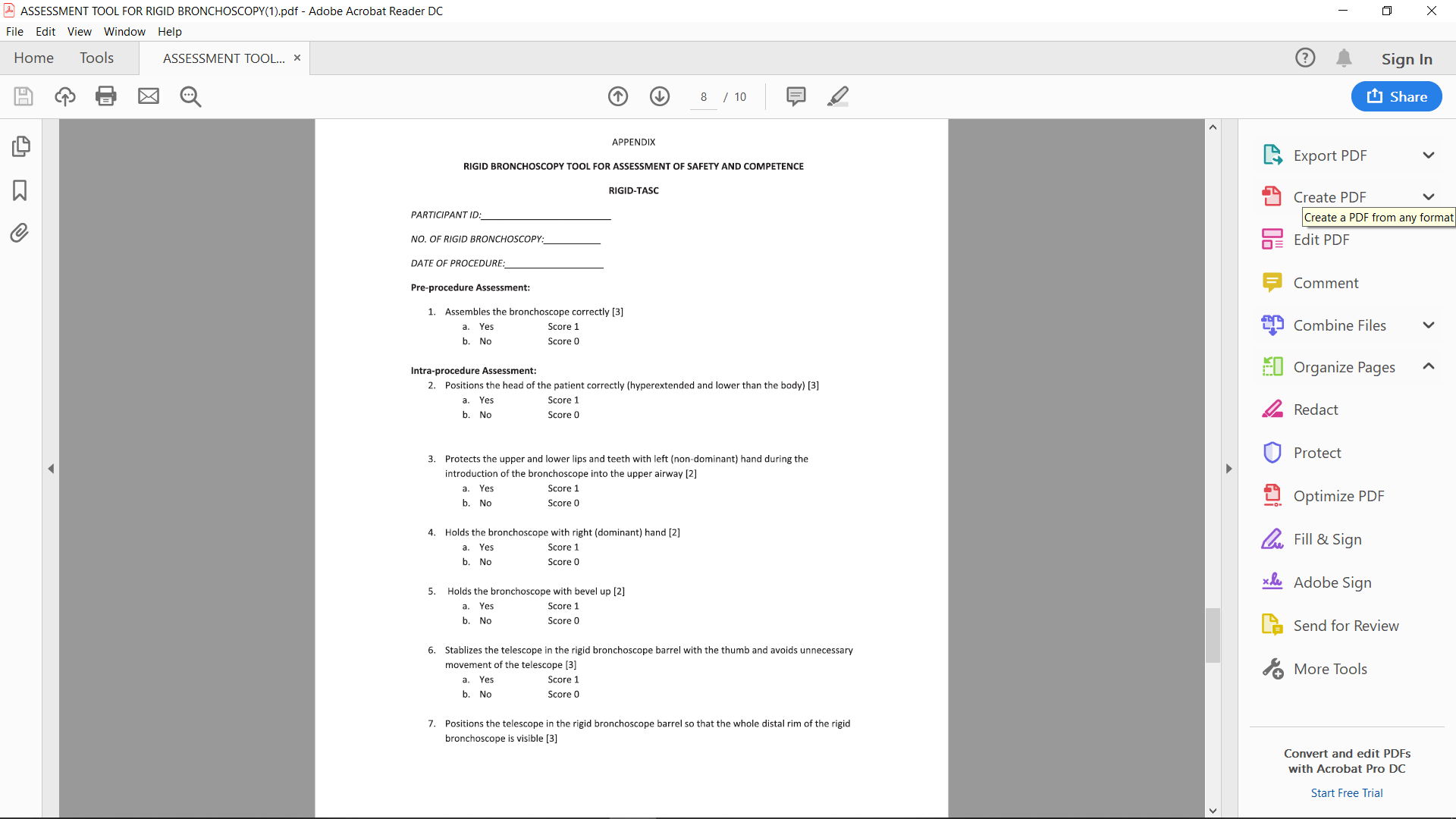 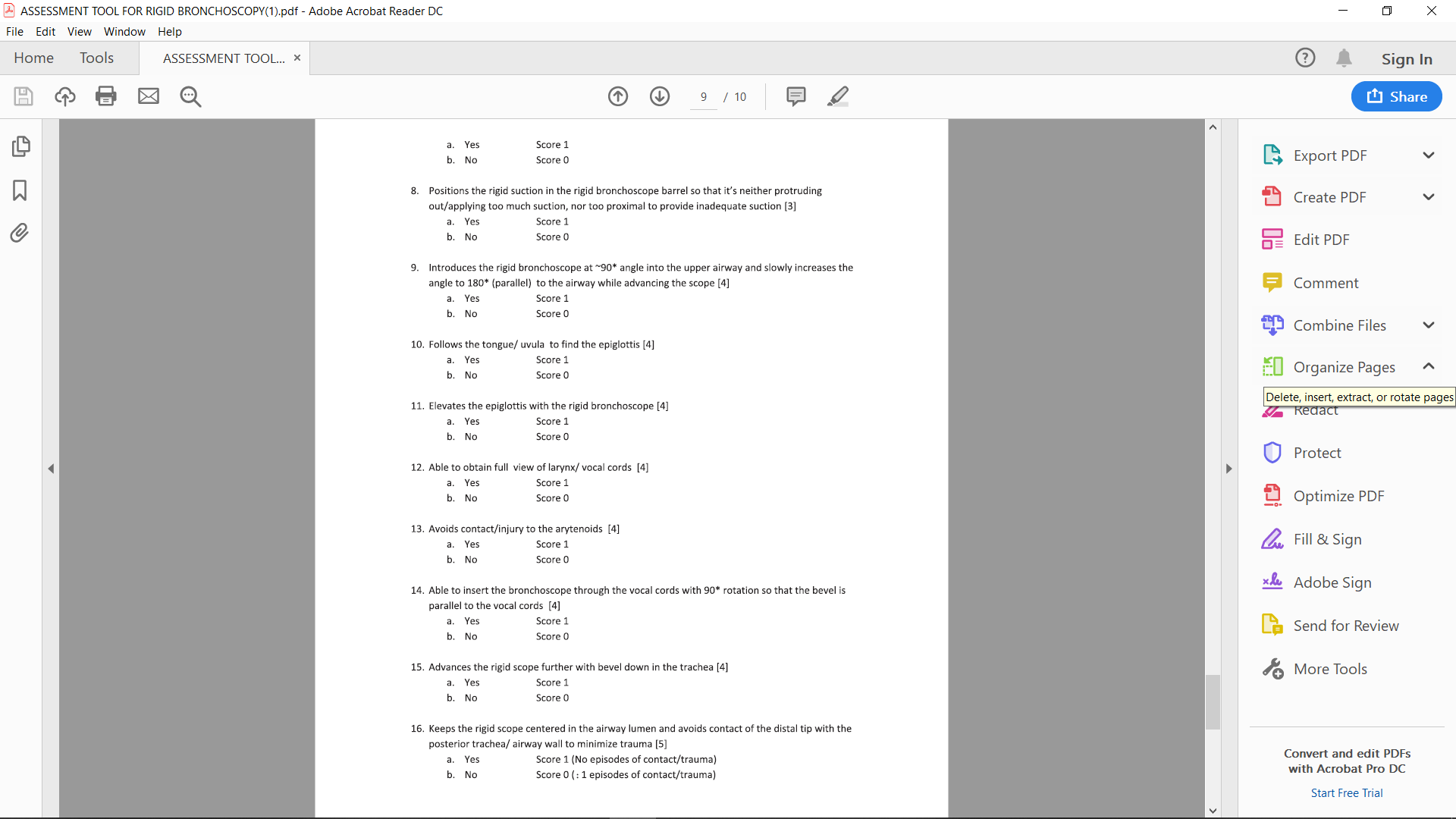 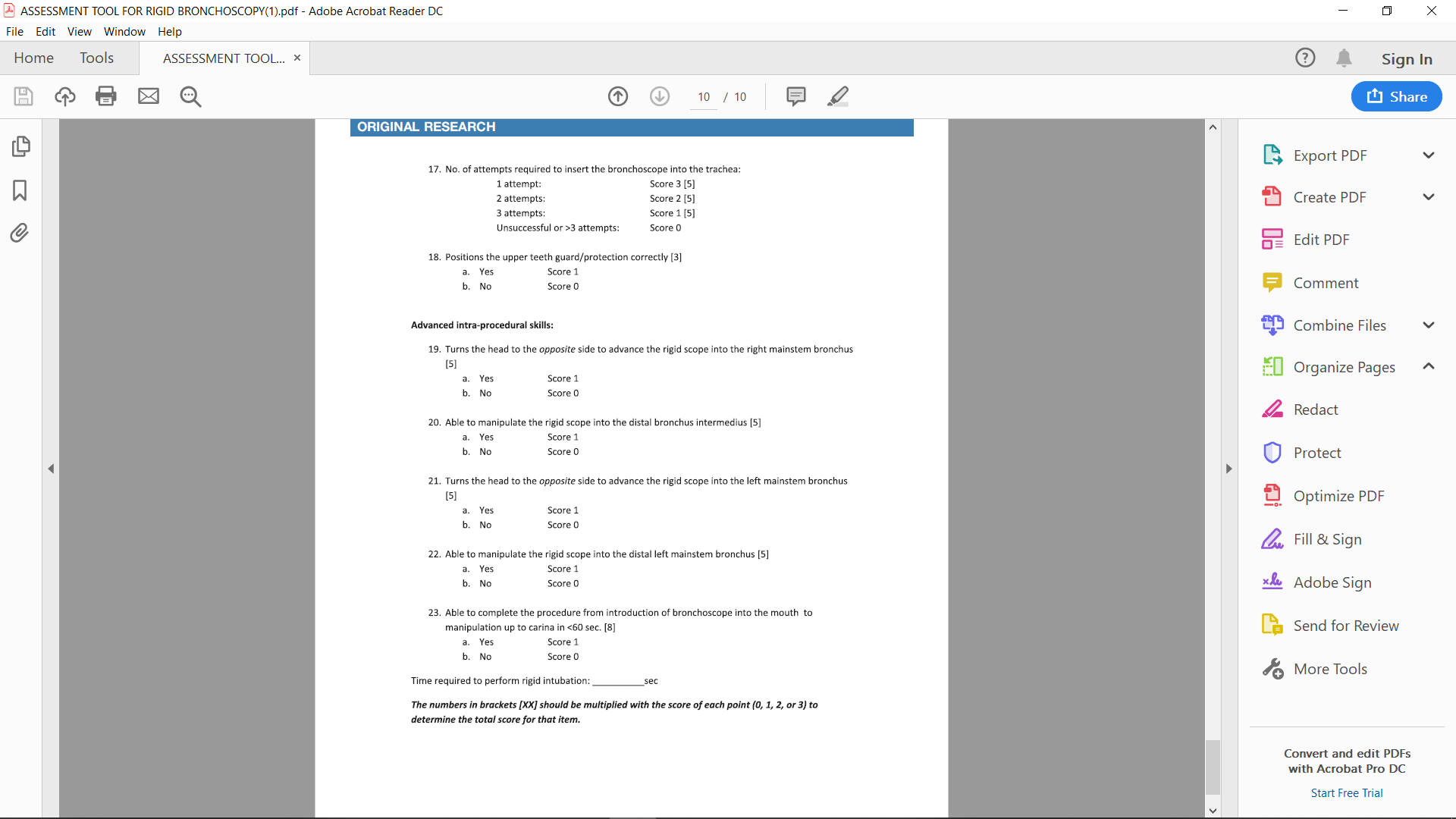 Quantitative and Qualitative Assessment of Competence for IP Training at the Interventional Pulmonology Institute (IPI) of WABIP-IstanbulQuantitative and Qualitative Assessment of Competence for IP Training at the Interventional Pulmonology Institute (IPI) of WABIP-IstanbulQuantitative and Qualitative Assessment of Competence for IP Training at the Interventional Pulmonology Institute (IPI) of WABIP-IstanbulQuantitative and Qualitative Assessment of Competence for IP Training at the Interventional Pulmonology Institute (IPI) of WABIP-IstanbulProcedure typeQuantitative assessment for achieving competence/annual maintenance(International Guidelines/Statements)IPI 3-month Assessment Diagnostic flexible bronchoscopy with direct biopsyDiagnostic flexible bronchoscopy with direct biopsyDiagnostic flexible bronchoscopy with direct biopsyDiagnostic flexible bronchoscopy with direct biopsyFlexible bronchoscopyMinimal volumes/maintenance annual volume-ERS/ATS: 100/50: -BTS 50-TSANZ 200/12-20: -ACCP 100/25: Quantitative: Observational: 5Simulation: 5Under supervision: 25Qualitative: MCQDOPS (BSTAT)Biopsies/TBNAMinimal volumes/maintenance annual volume-ERS/ATS: 100/50: -BTS 50-TSANZ 200/12-20: -ACCP 100/25: Quantitative: Biopsies: 20TBNA: 5Qualitative: MCQDOPS (BSTAT)Outcome.At least 85% diagnostic sensitivity for biopsies of central lesions;Complications: no major complications – only mild bleedingTutor check that the operators ensure sufficient diagnostic material to allow phenotyping and genotyping of tumors - appropriate ROSE (valid for all the procedures below)Interventional Endobronchial Ultrasound (EBUS)Interventional Endobronchial Ultrasound (EBUS)Interventional Endobronchial Ultrasound (EBUS)Interventional Endobronchial Ultrasound (EBUS)EBUS-TBNA ERS-ATS: 40/25: ACCP 50/20: TSANZ:50/20 CCG: 50 procedures, after at least 100 flexible bronchoscopies and 5 TBNAs: AIPPD: 100Quantitative: Simulation: 10 (Low-High fidelity)Observational: 10Under supervision: 20MCQ:Case-based questionnaireDOPS (EBUS-STAT, EBUS-SAT)Assessment on patient:Needle set-up in all casesAbility to pass scope through vocal cords in ±90% of cases (in case of Facial and laryngeal mask ventilationAbility to image lymph nodes in question in ±90% of casesAbility to pass TBNA needle through wall of trachea/bronchus into node in ±80%Typical procedure time: 20–60 min (Targeted -systematic)Navigation, guided transbronchial biopsy (guided- TBB) for peripheral pulmonary lesions (PPL)Navigation, guided transbronchial biopsy (guided- TBB) for peripheral pulmonary lesions (PPL)Navigation, guided transbronchial biopsy (guided- TBB) for peripheral pulmonary lesions (PPL)Navigation, guided transbronchial biopsy (guided- TBB) for peripheral pulmonary lesions (PPL)Radial EBUS Electromagneticpulmonary navigation (EMN) Virtual bronchoscopy navigation (VBN)AIPPD: 20TSANZ: 20/20 CCG 20/20Quantitative: Simulation: 5Observational: 5Under supervision: 10Qualitative:MCQDOPS: NAOutcome measures:Correlation between the image and the final histology in > 75% of cases (data to be recorded in the Logbook)Sensitivity for malignancy: 60–70%Typical procedure time: 30–40 minSafety: < 1% bleeding, pneumothorax, infectionsOperative bronchoscopy proceduresOperative bronchoscopy proceduresOperative bronchoscopy proceduresOperative bronchoscopy proceduresRigid BronchoscopyATS/ERS 20/10-15: ACCP 20/10 AIPPD: 50Quantitative: Simulation: 5Observational: 5Under supervision: 10Qualitative:MCQCase-based questionnairesDOPS (RIGID TASC), on simulator, animal and patientOutcome assessment:Ability to pass instrument into the trachea on first attempt in >90% of cases without significant hypoxic periodsInjury to teeth, gums or larynx on < 2% of casesTherapeutic results (% of disobstruction, symptom improvement, quality of life)Ablative therapies (Laser -Electro/APC Cryoablation)ATS/ERS: >20/10-15 ACCP: 15/10AIPPD: 50 endobronchial ablationQuantitative:Observational: 5Under supervision: 10Qualitative:DOPS (RIGID TASC) on simulator, animal and patientOutcome assessment:Relief of symptoms in > 85% of casesComplication rate (haemorrhage, hypoxaemia, perforation, cardiac events): <5%Airways StentsATS-ERS: 10/5-10 ACCP: 20/10 AIPPD: 20Quantitative: Simulation: 5 (Cylindric and Y metallic and silicon)Observational: 5Under supervision: 5Qualitative:MCQCase-based questionnairesOutcome assessment:A significant improvement in the score of breathlessness (as measured by an appropriate instrument) should be demonstrated in at least 80% of casesPatency achieved demonstrated by a picture of pre- and post-procedure endobronchial appearance and chest X-ray in all casesComplications should occur in <20% of cases. These include stent displacement, cough, mucus impaction, granulation tissue at stent ends, infection and perforation of airway walls.Pleural ProceduresPleural ProceduresPleural ProceduresPleural ProceduresPleural drainage with chest tubes/pleural catheters (not including thoracentesis) CCG: 10/3 Simulation: 2Observational: 2Under supervision: 5Qualitative:Management of patient comfort and complicationsCase-based questionnaires, including evaluation of correct decision-makingDOPS (e.g. UGSTAT and EUTAT, TUBE-iCOMPT (the Chest Tube Insertion Competency Test: a 5-domain 100-point assessment tool in line with British Thoracic SocietyThoracic EcographyThoracic EcographyThoracic EcographyThoracic EcographyThoracic ultrasoundEFSUMB (European Federation of Societies for Ultrasound in Medicine and Biology): observe at least 25 thoracic ultrasound examinationsperform under supervision at least
100 examinations on normal patients50 examinations on patients with pleural effusionsQuantitative: Simulation: 5 (optional)Observational: 5Under supervision: 25Qualitative:Questionnaires MCQCase-based questionnaires, with decision- making processAssessment tools (UGSTAT, TUBE-iCOMPT).Interventional Pulmonology EmergenciesInterventional Pulmonology EmergenciesInterventional Pulmonology EmergenciesInterventional Pulmonology EmergenciesEmergency in IP (Bleeding)Unknown